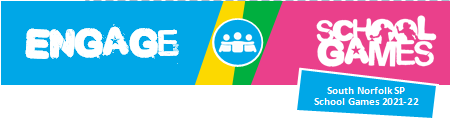 Angling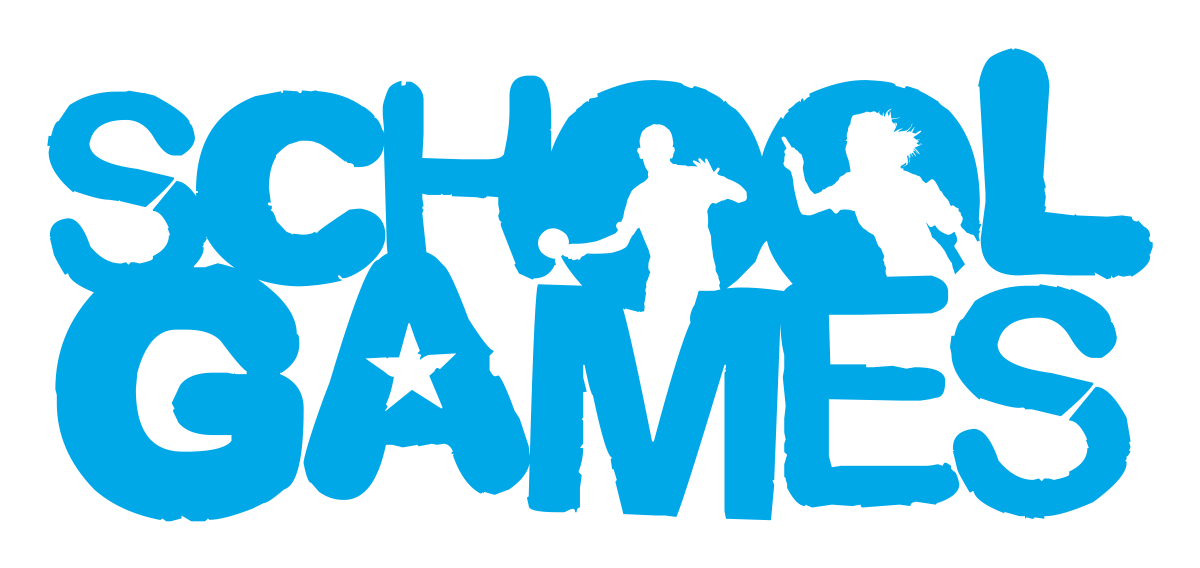 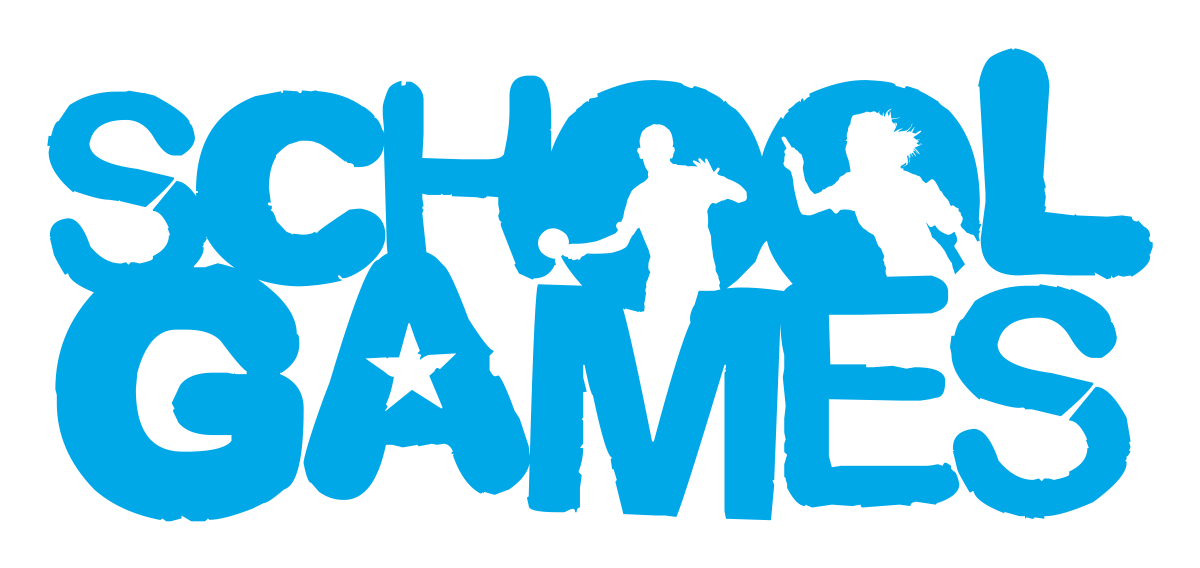 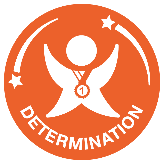 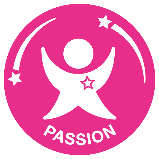 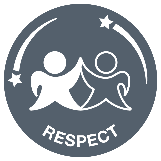 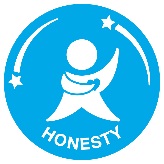 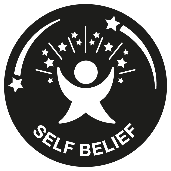 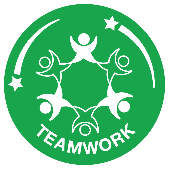 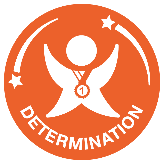 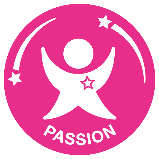 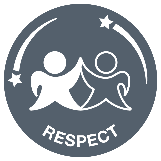 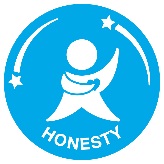 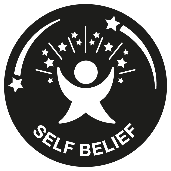 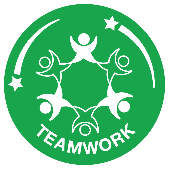 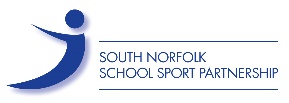 